Q6 a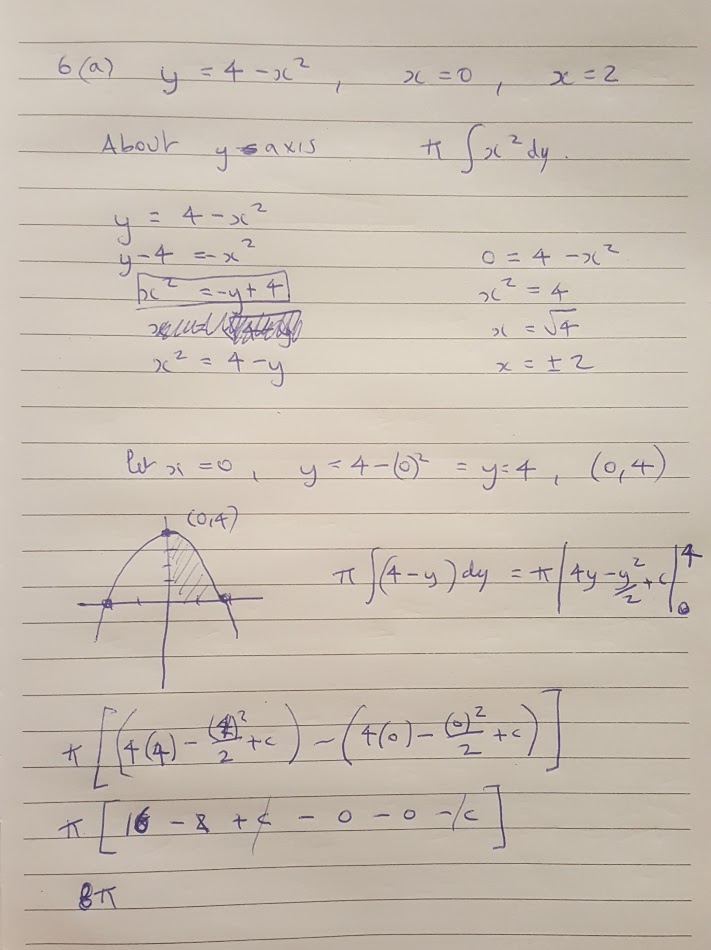 